PENERAPAN STRATEGI PEMBELAJARAN COOPERATIVE SCRIPT UNTUKMENINGKATKAN HASIL BELAJAR FIQIH SISWA KELASX IPA MAS DDI LABIBIA KECAMATAN MANDONGA KOTA KENDARI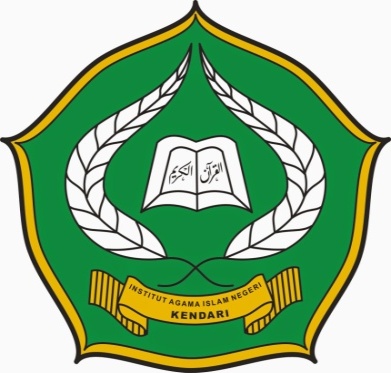 SKRIPSIDiajukan Untuk Memenuhi Salah Satu Syarat Mencapai Gelar Sarjana Pendidikan Islam Pada Program Studi Pendidikan Agama IslamOLEH :MIRWAN ODE GANIMU NIM: 10010101064FAKULTAS TARBIYAH DAN ILMU KEGURUAN (FTIK)INSTITUT AGAMA ISLAM NEGERI (IAIN)KENDARI2015